“Heritage” T-shirt Order FormName_______________________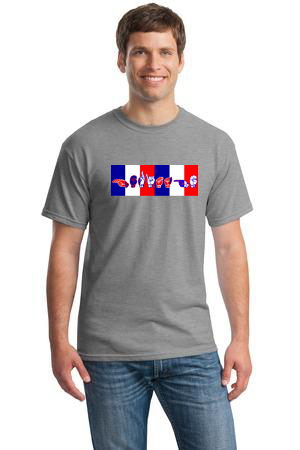 *youth sizes available upon request				Total: $____________Amount Paid _______________		Date___________________All orders must be turned in to Ms. Amis by Friday, September 30th!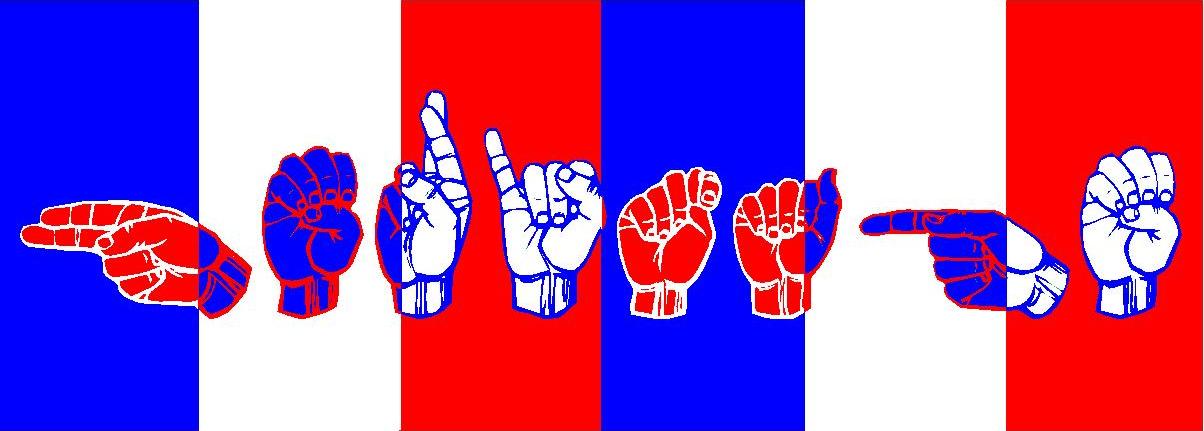 SizePriceQuanity?Small$10.00Medium$10.00Large$10.00XL$10.00XXL$11.00XXXL$12.00